Bill # 73-19The Graduate and Professional Student Association (GPSA)The Pennsylvania State University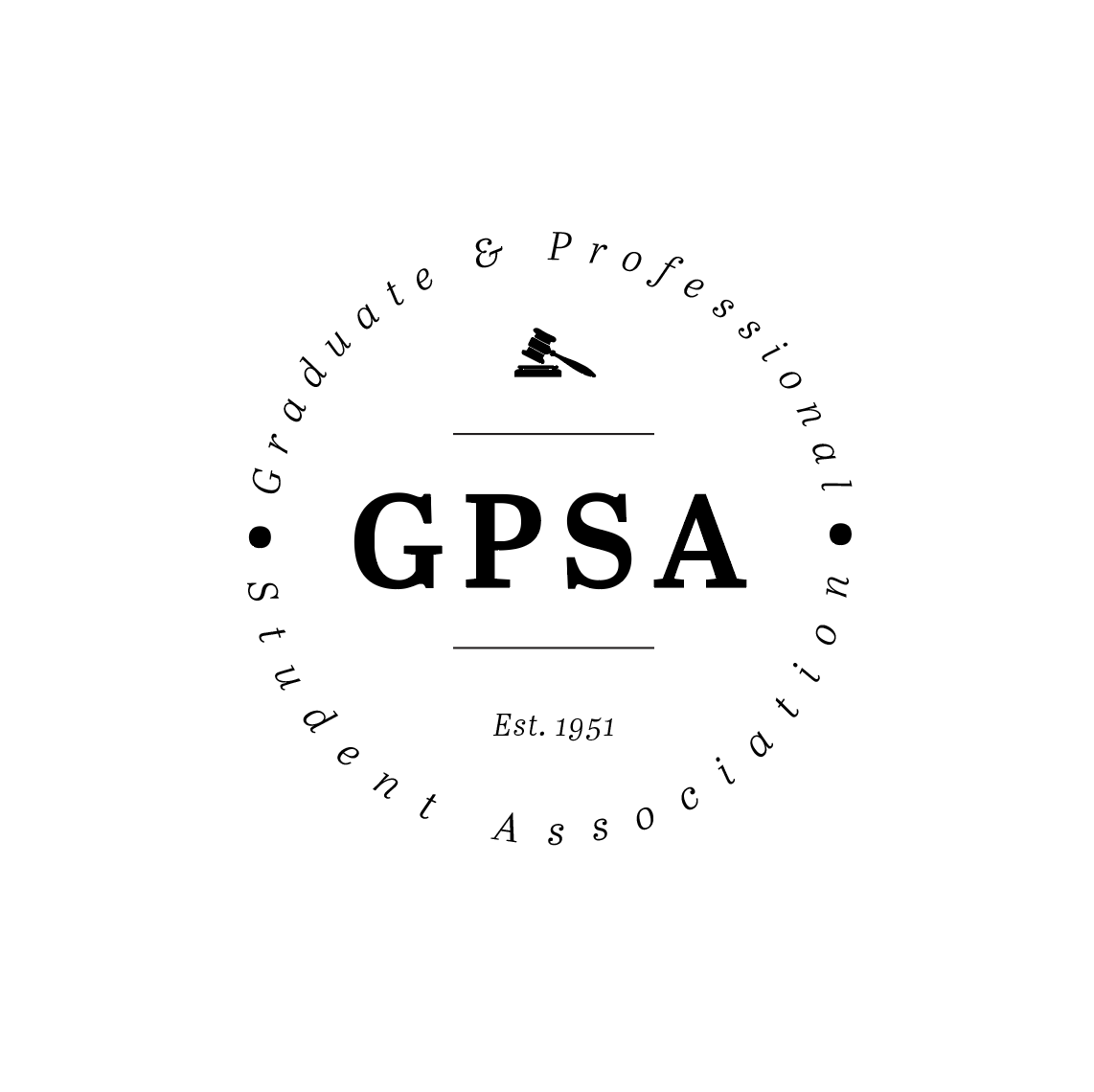 of the 73rd AssemblyJanuary 21, 2024Be it decided by the Assembly of Elected Delegates, [Comparative and International Education Student Association (CIESA) SponsorshipFunding for Monthly Social Event(Decided: [ Y / N / A ])Nature of the Situation:Brief Description:Part of the GPSA’s mission is to provide programming events to enrich graduate student life at Penn State. As the new student organization for the Comparative and International Education program, CIESA plans to provide members with a regular meeting space where they can connect with graduate students from other departments and colleges who are interested in the same field. As the CIED program is a dual-title degree/minor program, their membership spans across multiple departments across the College of Education and sometimes includes students from other colleges as well. Due to the disparate nature of their membership, a regular event with snacks and coffee/tea would help them bring together students and develop our new organization. They also plan to have our coffee hours in each of the buildings where College of Education departments are housed to include everyone.How Event Will Be Advertised: They will be sending emails through the CIED and College of Education listservs. They will also have posters to direct students to the location of the study hour. They will also advertise them on OrgCentral and through announcements in CIED courses. They will advertise that the event is open to any graduate student interested in comparative and international education, even if they are not registered in the dual-title program or minor.Event Details:Event Name: Monthly Coffee HourDate and Time of Event: Once per month on Wednesdays (Tentative dates: January 22 or 29, February 12, March 11, April 15) from 10 AM to 12 PM Wednesday November 1st at 10AM on 3rd floor of Rackley.  Event Location: Revolving between Chambers (2), Rackley (1), and Keller (1) Buildings (Rooms Undecided)Estimated Total Attendance: 15-20 per sessionGraduate/Professional Students: Yes	Ticket or Pre-Registration Required: NoCost to Attend Event: No costRecommended Course of Action:The Graduate and Professional Student Association authorizes the programming committee to purchase the following items for monthly CIESA coffee hours.Respectfully submitted,Seunghoon HanDelegate, College of EducationPresident ___________________________________________________      	Affirm	Veto	The Graduate and Professional Student AssociationCategoryAmount ($)Ground Coffee$20Teas$20Other items (coffee filters, disposable cups, creamer, sugar, napkins, etc.)$30Snacks (bagels, donuts, croissants, cookies, etc.)$30 per coffee hour * 4 months$120Posters and banner$50Total Event Cost$240Total Amount Requested from GPSA$190